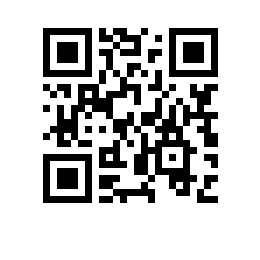 О внесении изменения в приказ от 10.06.2021 № 6.18.1-01/100621-22ПРИКАЗЫВАЮ:1. Внести в приказ от 10.06.2021 № 6.18.1-01/100621-22  «О мерах поддержки студентов и аспирантов Национального исследовательского университета «Высшая школа экономики», оплачивающих свое обучение на основании договоров об образовании» следующие изменения:1.1. пункт 1 изложить в следующей редакции:	«1. Предоставить студентам и аспирантам Национального исследовательского университета «Высшая школа экономики», включая его филиалы, независимо от их гражданства и формы обучения (далее – обучающиеся), поступившим в НИУ ВШЭ в период до 2020/2021 учебного года включительно и обучающимся по договорам об оказании платных образовательных услуг (договорам об образовании) по основным образовательным программам высшего образования (далее – договоры), а также заказчикам по договорам, кроме юридических лиц, право осуществления оплаты стоимости образовательных услуг по договорам в 2021/2022 учебном году в рассрочку (далее – оплата обучения в рассрочку), за исключением:	1.1. студентов основной профессиональной образовательной программы высшего образования – программы бакалавриата «Программа двух дипломов по экономике НИУ ВШЭ и Лондонского университета»  Международного института экономики и финансов НИУ ВШЭ;	1.2. обучающихся, производящих или имеющих намерение производить оплату образовательных услуг полностью или частично за счет средств образовательного кредита.»;1.2. приложение изложить в новой редакции согласно приложению к настоящему приказу.РекторЯ.И. Кузьминов